The old flintlock musket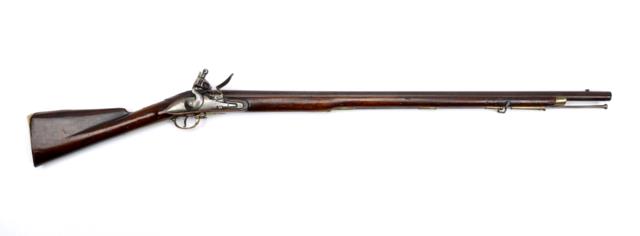                                           “The old flintlock musket hanging in a rack over the door                   recalled a tradition in the family that some of its men had fought at the Battle of Alamance Creek, a few miles distant.  Here had gathered a band of farmers who rose to resist the grafting taxgatherers sent out by the royal governor at New Bern. The embattled farmers got the worst of it, some them having been shot or hanged. There is no tradition that any of my clan was so ungently handled; it is to be suspected they took to the woods before ceremonies became so formal. Some historians regards Alamance Creek as the first gun of the Revolution; it was four years ahead of Lexington.”  Written by Augustus White Long in the book “Son of Carolina”